        جمـــهورية العـــــراق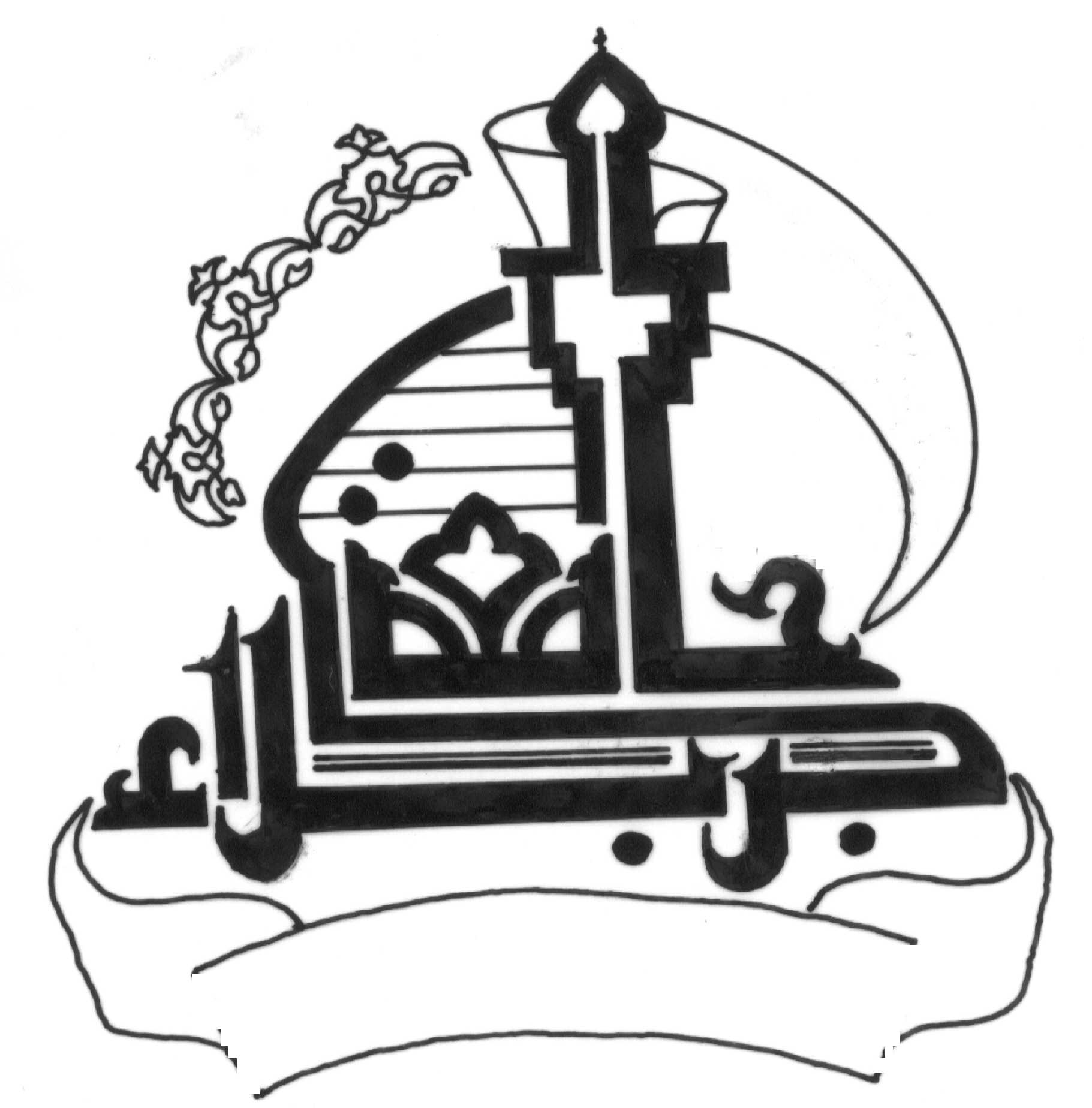  وزارة التعلـيم العالي والبحث العــلمي        جامــــعة كــربـــــلاء الأمــانة العــامة للمكتبة المـركزيةنشرة الإحاطة الجارية السنة الثالثة – العدد التاسعللفترة :1-3/2014الإعداد د . فيصل علوان الطائي الست منال جاسم سعيد الست إيمان علي حسين الست ظمياء عبد الأمير مكي الست زينة نهاد الموسوي الفــــــــــــــــهرســــــــــــــــــــــة المقــــــــــــــــــــــــــــــــــــــــدمةيسر الأمانة العامة للمكتبة المركزية إن تترجم الأقوال بأفعال ملموسة وكما وعدناكم بإحاطتكم علما بكل جديد يرد إلى المكتبة فإنها ستقوم بإصدار العدد (التاسع) من نشرة الإحاطة الجارية الدورية الذي يتضمن الجديد من المواد التي أضيفت إلى رصيد المكتبة . أملين تعميمها على منتسبيكم للاستفادة من محتوياتها ومراجعة المكتبة لطلب إي مادة مدرجة وان شاء الله العمل جاري على مشروع علمي كبير باستخدام نظام المعلومات سنتمكن من خلاله إيصال كل جديد في المكتبة إلى مكاتبكم أول بأول من خلال شبكة الانترنت وتقنيات المعلومات وسنوافيكم بالتفاصيل حال اكتمالها .. ومن الله التوفيق                                                            د . فيصل علوان الطائي                                         الأمين العام للمكتبة المركزية الاديـــــــــان1- رقم التصنيف : 210,92- ش423    اسم المؤلف  : محمد شريف الشرواني    عنوان الكتاب : الشهاب الثاقب في مناقب علي بن أبي طالب عليه السلام    بيانات النشر : كربلاء : العتبة الحسينية , 2013      النبـــــــــــذة : جاء في الكتاب شرح عن حياة الإمام علي عليه السلام منذ ولادته وزواجه وكذلك شجاعته ثم الآيات النازلة في حقه وأخيرا فضل شيعته.2- رقم التصنيف : 265 – ك222   اسم المؤلف : محمد صادق الكرباسي    عنوان الكتاب : شريعة الجنين   بيانات النشر: بيروت: بيت العلم للنابهين, 2008 	   النبـــــــــــذة : تضمن الكتاب كيفية نشوء الجنين في رحم إلام وشرح بعض المصطلحات الضرورية والمسائل المتعلقة بالرحم المستأجر والأنساب والإسقاط والدية وغيرها من المواضيع.3- رقم التصنيف : 239,5 – ت545    اسم المؤلف : عباس جبير التميمي    عنوان الكتاب : صبر الرسول صلى الله عليه واله وسلم     بيانات النشر: دمشق: تموز للنشر , 2012    النبـــــــــذة : جاء في الكتاب السيرة النبوية وحياة الرسول وكيفية صبره خلال حياته الرسالية وكذلك صبر أهل بيته وأصحابه وكيفية الاستفادة من هذا الصبر لكي يكون درس لنا.4- رقم التصنيف : 239,2 – ن545    اسم المؤلف :عباس جبير التميمي     عنوان الكتاب : اليهودية والمسيحية في السيرة النبوية    بيانات النشر: دمشق : تموز للنشر , 2013    النبــــــــذة: تضمن الكتاب أسماء النبي (ص) وعلاقتها بالأديان وكذلك أديان الحجاز قبل الاسلام ودخولها إلى مكة وأخيرا تطهير الجزيرة العربية من اليهود.5- رقم التصنيف : 210,92 – ح484    اسم المؤلف : طه ياسين الحسيني    عنوان الكتاب : المختصر في حياة الإمام جعفر الصادق    بيانات النشر : بيروت : دار القارئ , 2012    النبـــــــــذة   : جاء الكتاب في مجموعة فصول تضمنت حياة الإمام الصادق عليه السلام وكذلك خلفاء عصر الإمام ونبذة عن حياتهم وأدعية الإمام وكذلك مراقد أولاد الإمام وذريتهم.-1-6- رقم التصنيف : 210,3- هـ545    اسم المؤلف : عبد اللطيف هميم    عنوان الكتاب : الموسوعة الحديثة    بيانات النشر : بغداد : ديوان الوقف السني , 2012    النبــــــــــذة  : تضمن الكتاب مجموعة من الأحاديث النبوية وتدوين الأحاديث وغيرها من المواضيع.7- رقم التصنيف : 251,1 – س252    اسم المؤلف : احمد عبد الغفور السامرائي    عنوان الكتاب : ومضات وأفكار    بيانات النشر: بغداد : ديوان الوقف السني , 2013    النبـــــــــذة  : تضمن الكتاب أفكار ومقالات تخص المجتمع وحل المشكلات الاجتماعية ومدى تأثير الإسلام على حياة الفرد في المجتمع.المراجـــع 8- رقم التصنيف : 262,5م – ك322    اسم المؤلف : الهيئة العامة للحج والعمرة    عنوان الكتاب: الكتاب السنوي موسم الحج 1433هـ    بيانات النشر : بغداد :الهيئة العليا للحج والعمرة , 2013    النبــــــــــــذة: تضمن الكتاب الاستعدادات وأنشطة الهيئة العليا للحج والعمرة في العراق وكذلك تضمن صور توضيحية في موسم الحج وخدمة الحجيج وغيرها من المواضيع.9- رقم التصنيف : 235,2م – أ824    اسم المؤلف : قسم الشؤون الفكرية الثقافية    عنوان الكتاب : أدبيات مهرجان السفير الثاني    بيانات النشر: الكوفة: مسجد الكوفة , 2013    النبــــــــــذة: يتضمن الكتاب مجموعة من القصائد الشعرية التي ألقيت في مهرجان السفير الثاني الذي أقيم في مسجد الكوفة.10- رقم التصنيف : 235,2م – ح428      اسم المؤلف : كريم جهاد الحساني      عنوان الكتاب :طوعه في التاريخ      بيانات النشر: الكوفة : أمانة مسجد الكوفة , 2013      النبــــــــــــذة: جاء في الكتاب شرح عن حياة المؤمنة طوعه وتطرق الكتاب عن دور طوعه التي بذلته مع سفير الحسين مسلم بن عقيل عليه السلام وكذلك دعاء مسلم لطوعه وغيرها من المواضيع.11- رقم التصنيف : 235,2م – غ422      اسم المؤلف : عبد الرسول الغفاري      عنوان الكتاب : أمير المؤمنين علي بن أبي طالب عليه السلام والإستراتيجية الأمنية إبان حكومته      بيانات النشر: الكوفة : أمانة مسجد الكوفة ,2013      النبـــــــــــــــــذة: تضمن الكتاب مجموعة فصول منها الكوفة عاصمة الخلافة الراشدة وأمير المؤمنين (ع) والإستراتيجية الأمنية ثم البعد الأمني وشرطة الخميس وخواص أمير المؤمنين ومواجهة الإرهاب وغيرها من المواضيع.-2-12- رقم التصنيف : 235,2م – م325      اسم المؤلف : عبد الأمير المؤمن     عنوان الكتاب : المسجد الجامع الكوفة      بيانات النشر: الكوفة : أمانة مسجد الكوفة , 2013     النبـــــــــــذة : جاء في الكتاب أصل مسجد الكوفة بناء المسجد ثم الإمام علي (ع) ينطلق من مسجد الكوفة وخطبته عند قدومه إلى الكوفة.13- رقم التصنيف : 235,2م – م529      اسم المؤلف : مجاهد منعثر منشد     عنوان الكتاب : مسجد الكوفة أهزوجة الحق      بيانات النشر: الكوفة : أمانة مسجد الكوفة , 2013      النبــــــــــــذة: يتضمن الكتاب تسمية الكوفة ونبذة عن مساجدها بعد الإسلام ثم الإمام الباقر (ع) ومدرسة الكوفة وكذلك الإمام الهادي (ع) رواته وأصحابه من الكوفة وأخيرا الإمام القائم (عج) في الكوفة ومسجدها.14- رقم التصنيف : 235م – ع922      اسم المؤلف : عذراء مهدي حسين العذاري      عنوان الكتاب : رسالة الإصلاح والواقع الاجتماعي للإمام علي عليه السلام      بيانات النشر: الكوفة : أمانة مسجد الكوفة , 2013      النبــــــــــذة: جاء في الكتاب الإصلاح من واقع الإسلام والواقع الاجتماعي إبان خلافة الإمام علي (ع) ثم الإصلاح الاقتصادي وكذلك رسالة الإصلاح والجهاد وأخيرا الجهاد المسلح والمجابهة العسكرية15- رقم التصنيف : 235,2م – ح645     اسم المؤلف : محمد تقي الحكيم    عنوان الكتاب : زرارة ابن أعين المحدث     بيانات النشر: الكوفة : أمانة مسجد الكوفة , 2013     النبـــــــــــذة: يتضمن الكتاب نبذة عن حياة المؤلف ثم دراسة في عصر زرارة السياسي ثم زرارة الأديب وأخيرا زرارة المحدث.16- رقم التصنيف : 235,2م –ع 522     اسم المؤلف : عمار عبود نصار     عنوان الكتاب: هانىء بن عروة     بيانات النشر : الكوفة : أمانة مسجد الكوفة , 2013    النبــــــــــــذة :  جاء في الكتاب نبذة عن حياته حتى وفاة الإمام علي (ع) وشهادته ثم زيارة هانىء في الموروث الشعائري وأخيرا العمارات المتعاقبة على قبره كما يتضمن صور توضيحية.-3-العلوم الاجتماعية17- رقم التصنيف : 342,02 – ع 826      اسم المؤلف : طه العنكبي     عنوان الكتاب : النظم السياسية والدستورية المعاصرة     بيانات النشر  : بيروت : مركز حمو رابي , 2013     النبـــــــــــذة  : يتضمن الكتاب مبادئ النظم السياسية وأسسها ومكونات الناظم السياسي وماهية الدولة وجماعات الصالح ودور الأحزاب في النظم السياسية وكذلك معايير تصنيف النظم السياسية .18- رقم التصنيف : 363,7306 – و222      اسم المؤلف : جامعة بابل     عنوان الكتاب: وقائع المؤتمر الرابع للعلوم البيئة- أنقذوا شط العرب – جامعة بابل 5-6 – 11-2012     بيانات النشر : بابل : جامعة بابل ,2013     النبـــــــــــذة: يتضمن الكتاب عدة بحوث ألقيت في هذا المؤتمر حول تلوث شط الحلة وما أسباب هذا التلوث 19- رقم التصنيف : 306,8 – ن833     اسم المؤلف : وزارة الشباب والرياضة    عنوان الكتاب: وقائع إعمال الندوة العلمية التي إقامتها وزارة الشباب – الزواج الناجح أساس التضامن الاجتماعي    بيانات النشر : بغداد : وزارة الشباب والرياضة , 2012    النبـــــــــــــذة :  تضمن الكتاب مجموعة من البحوث ناقشتها الندوة منها دور الأسرة العراقية في تنشئة وبناء الشخصية والمعوقات والمخاطر وبحث عن فاطمة الزهراء عليها السلام النموذج الأكمل للزوجة الصالحة في المجتمع الإسلامي.20- رقم التصنيف : 351,63 – خ228      اسم المؤلف : الجهاز المركزي للإحصاء     عنوان الكتاب : خارطة الحرمان ومستويات المعيشة في العراق     بيانات النشر :بغداد : الجهاز المركزي للإحصاء , 2011      النبــــــــــــذة : أكد الكتاب على تحليل مستويات المعيشة في العراق بصورة إحصائية مع رسوم توضيحية لذلك.21- رقم التصنيف : 370,563 – ن925      اسم المؤلف : مجموعة باحثين      عنوان الكتاب : النظام التربوي والتعليمي في العراقبيانات النشر : بغداد : دار الكتاب العربي ,   2013	     النبــــــــــــذة : جاء في الكتاب نبذة تاريخية عن النظام التربوي في العراق وثنائية التبعيث والعسكرة والمناهج التعليمية بين التغير الشكلي والبقاء على المضمون وغيرها من المواضيع.-4- 22- رقم التصنيف : 371,3 – هـ255       اسم المؤلف : علي ربيع الهاشمي      عنوان الكتاب: الأنشطة الصفية والمفاهيم العلميةبيانات النشر : عمان : دار غيداء للنشر,    2011	      النبـــــــــــذة : يتضمن الكتاب مايلي المفاهيم العلمية وتعليم المفاهيم ثم الأنشطة التعليمية الصفية وكذلك التصميم التجريبي وأخيرا التوصيات والمقترحات23- رقم التصنيف : 350 – ع 834      اسم المؤلف :سعد علي محمود العنزي      عنوان الكتاب: إدارة التناقضات      بيانات النشر : بغداد : دار الذاكرة , 2013      النبــــــــــــذة: تضمن الكتاب مجموعة من المواضيع منها فكرة وفلسفة إدارة التناقضات وفرضيات الإسهامات المعرفية ومخطط دراسة إدارة التناقضات ثم بناء فرضيات الإدارة الفاعلة للتناقضات.الادب24- رقم التصنيف : 808,83-74ع      اسم المؤلف : علي ضياء الدين     عنوان الكتاب : خرائب الكريستال     بيانات النشر : دمشق : تموز للطباعة والنشر , 2013     النبـــــــــــذة : الكتاب عبارة عن رواية طويلة.25- رقم التصنيف : 808,83-74ع      اسم المؤلف : علي ضياء الدين     عنوان الكتاب : ممرات لأحلام الخريف     بيانات النشر : دمشق : رند للطباعة والنشر , 2013    النبـــــــــــذة  : الكتاب عبارة مجموعة من القصص منها تحليق على ارتفاعات شاهقة , حكاية أخرى لشهرزاد وغيرها من القصص.26- رقم التصنيف : 811-ز248      اسم المؤلف : احمد زكي الزبيدي     عنوان الكتاب : الأتون الأزرق     بيانات النشر :  بغداد : دار الفراهيدي ,2013     النبـــــــــــذة : تضمن الكتاب دراسات أدبية حول الأدباء عبد الوهاب ألبياتي وتولستوي وأبو العلاء المعري حيث جاء في الكتاب تسلسل تاريخي حسب شخصيات الكتاب وكذلك تأثير الأدب الروسي بالأدب العربي وغيرها من المواضيع.-5-27- رقم التصنيف : 813- د89      اسم المؤلف :  عباس رشيد الددة     عنوان الكتاب : قرأه العنوان الروائي     بيانات النشر : بغداد : دار الفراهدي , 2013     النبــــــــــذة : الكتاب في النقد الروائي وجاء فيه تعدد القراءات والأدوار والوظائف ثم القراءة المقترحة المنطلقات والإستراتيجية وكذلك الثنائيات المتضادة وغيرها من المواضيع28- رقم التصنيف : 810.63- م325      اسم المؤلف : محمد عويد الساير     عنوان الكتاب : ما تبقى من أدب العميان في الأندلس     بيانات النشر : بيروت : دار الكتب العلمية , بدون تاريخ     النبــــــــــذة  : يتضمن الكتاب مجموعة من الشعر لشعراء الفاقدين البصر الذين كانوا في الأندلس فذكر الكتاب شعرهم وكذلك الإغراض والاتجاهات والدراسة الفنية وكذلك النثر.29- رقم التصنيف : 811,108- ص246       اسم المؤلف : صبيح حيدر الهاشمي      عنوان الكتاب :  أهل البيت عليهم السلام في رحاب الشعر العربي      بيانات النشر : كربلاء : مطبعة الوزراء , 2013      النبــــــــــذة  :  تضمن الكتاب مجموعة من أبيات الشعر العربي عبر تاريخ المسلمين وحسب العصور وكذلك أبيات الشعر الحديث تخص أهل البيت عليهم السلام30- رقم التصنيف : 813,563- خ325      اسم المؤلف : عبد الباقي الخزرجى      عنوان الكتاب : القناع في الخطاب الروائي العراقي الحديث      بيانات النشر : دمشق : دار مكتبة عدنان , 2013      النبـــــــــــذة : جاء الكتاب في عدت فصول تحتوي مجموعة روايات منها القناع التاريخي رؤية العملاق وغيرها من الروايات ضمن الفترة 2000-200831- رقم التصنيف : 813- م423 اسم المؤلف : كريم مهدي المسعودي	     عنوان الكتاب : الرؤية المستقبلية في الرواية     بيانات النشر : دمشق : تموز للطباعة , 2011     النبـــــــــــــذة: الكتاب عبارة عن قراءة في أدب غسان كنفاني وعبد الرحمن منيف وكذلك الشخصية الروائية وبناء النهاية المفتوحة وغيرها من المواضيع.-6-التــــاريخ32- رقم التصنيف :92- م343   اسم المؤلف :عباس رشيد الدده      	     عنوان الكتاب : الدكتور عبد الإله احمد ريادة اخرى     بيانات النشر :بغداد : وزارة الثقافة ,2013      النبـــــــــــذة: جاء الكتاب في عدة مباحث منها حياة الباحث وانه يعتبر من الأعمدة الرئيسية للنقد القصصي في العراق وكذلك النقد القصصي بين أملاءات التنظير وترجمة الإجراء ثم المنهج في نقد الأدب القصصي.33- رقم التصنيف: 92- ب842      اسم المؤلف : بنيامين يوحنا دانيال     عنوان الكتاب:إعلام في الساحة الايكولوجية     بيانات النشر: اربيل : المطبعة شلاما , 2013     النبـــــــــــذة: تضمن الكتاب مجموعة من الشخصيات التي تخصصت في عالم السياحة يعطي نبذة عن حياتهم العلمية وكذلك يتضمن الصور الشخصية لهم.	34- رقم التصنيف :957,01-ت545      اسم المؤلف : عباس جبير التميمي      عنوان الكتاب : التخطيط العمراني لمكة قبل الإسلام      بيانات النشر: دمشق : تموز للطباعة والنشر , 2014     النبــــــــــــــذة: أكد الكتاب على تاريخ مكة قبل الإسلام ومن مؤسسها وكذلك جغرافية مكة وإحيائها والأزقة والأسواق والكتاب هو شرح لكتاب إخبار مكة.35- رقم التصنيف : 956,301 – ع442      اسم المؤلف :عبد العال وحيد عبود العيساويعنوان الكتاب : لواء المنتفق في سنوات الاحتلال البريطاني 1941-1921	      بيانات النشر : النجف : مطبعة النجف , 2013     النبـــــــــــذة  : تضمن الكتاب شرح عن مدينة المنتفق من الناحية الجغرافية والتاريخية من أواخر العهد العثماني وكذلك فترة الاحتلال الانكليزي والحرب العالمية الأولى والتطورات الإدارية والزراعية لهذه المدينة والسياسة البريطانية اتجاهها.36- رقم التصنيف : 929,356 – ح482      اسم المؤلف : عليوي سعدون إل نصر ألحسناوي      عنوان الكتاب : الدر المكنون في ثنايا البطون      بيانات النشر : بغداد : دار نيبور للطباعة والنشر , 2011              النبــــــــــــذة : يتضمن الكتاب شرح عن الأنساب والعشائر العراقية منها قبائل شمر وعلاقة بني الحسين الإشراف مع قبائل طيء مع مشجر من اسر الحمزة.-7-37- رقم التصنيف : 92 – س242       اسم المؤلف : محمد عويد الساير(محقق)     عنوان الكتاب :أبو بكر ابن المرابط المالقي      بيانات النشر  : بدون مدينة : دار نينوى للدراسات والنشر , 2013     النبـــــــــــذة : الكتاب عبارة عن دراسة لحياة الشاعر أبو بكر المالقي وهو من شعراء عصر الدولة العصامية في الأندلس ومجموعة من شعره.38- رقم التصنيف : 956,402 – ن839      اسم المؤلف  : لجنة القدس     عنوان الكتاب : الندوة الثانية والعشرون المنعقدة من1-2-10-2011     بيانات النشر : عمان : لجنة يوم القدس ,2013     النبــــــــــــذة : الكتاب عبارة عن الندوة المنعقدة في 1-102- 2011 والتي تضمنت القدس والثورة العربية في تونس والقدس والربيع العربي ثم الواقع والتحديات لظاهرة المخدرات في القدس وغيرها من المواضيع39- رقم التصنيف : 956,402 – ن839      اسم المؤلف : لجنة يوم القدس      عنوان الكتاب : الندوة الثالثة والعشرون المنعقدة من6-7-10-2012      بيانات النشر :عمان : لجنة يوم القدس ,2013      النبـــــــــــذة  : الكتاب عبارة عن ندوة تضمنت مجموعة من المواضيع منها القوى الشعبية وقياداتها المقاومة من اجل القدس بعد حزيران 1967 التراث الفلسطيني في خدمة الهوية المقاومة وغيرها من المواضيع.40- رقم التصنيف : 92 – ح 548      اسم المؤلف : حميد مجيد هدو      عنوان الكتاب : محمد علي الشهرستاني الانسان المصلح المفكر ورائد العمارة الإسلامية      بيانات النشر : لندن : الجامعة العالمية للعلوم الإسلامية , 2012      النبـــــــــــذة : الكتاب عبارة عن ترجمة لحياة محمد علي الشهرستاني منذ طفولته حتى وفاته مدعوم بملحق للصور الشخصية.41- رقم التصنيف : 92 – م524      اسم المؤلف : خليل إبراهيم المشايخي     عنوان الكتاب : اويس القرني رضوان الله تعالى عليه     بيانات النشر : النجف : العتبة العلوية , 2008      النبـــــــــــذة : الكتاب عبارة عن ترجمة لحياة الصحابي اويس القرني يتضمن اسمه ونسبه ثم استشهاده ومن وصاياه ودعائه وأخيرا مرقده مع ملحق للصور.المجلات 42- عنوان المجلة : مجلة اسرتنا      الجهة الصادرة منها : العتبة الحسينية المقدسة -1435-8-43- عنوان المجلة :مجلة اهل البيت       الجهة الصادرة منها :كربلاء : جامعة اهل البيت -201344- عنوان المجلة :بحوث هندسية       الجهة الصادرة منها :هيئة التعليم التقني -201345- عنوان المجلة :فنون تطبيقية واخرى       الجهة الصادرة منها : هيئة التعليم التقني -201346- عنوان المجلة :مجلة تكريت للعلوم الصرفة      الجهة الصادرة منها :كلية العلوم جامعة تكريت -201347- عنوان المجلة :مجلة جامعة كربلاء       الجهة الصادرة منها :كربلاء :جامعة كربلاء -201348- عنوان المجلة :مجلة الجامعة العراقية       الجهة الصادرة منها :مركز البحوث والدراسات الاسلامية -201349- عنوان المجلة :دراسات تاريخية       الجهة الصادرة منها :كلية التربية للبنات -201350- عنوان المجلة :الروضة الحسينية       الجهة الصادرة منها :العتبة الحسينية -143551- عنوان المجلة :السلام عليك يا ابا الاحرار       الجهة الصادرة منها :العتبة الحسينية 2013الاطــــــــاريح 52- عنوان اطروحة :دور الادارة المحلية في حماية البيئة والتشريع العراقي       اسم الباحث: اياد سعود هاشم عبد المسعودي/ ماستر في القانون العام      بيانات النشر: كربلاء :جامعة كربلاء كلية القانون- 201453- عنوان اطروحة :تحليل تقلبات اسعار النفط الخام واثارها على الاستقرار الاقتصادي في كل من العراق والجزائر والسعودية للمدة (1990-2010)      اسم الباحث: رشا سالم جبار الزبيدي / ماستر في العلوم الاقتصادية       بيانات النشر: كربلاء :جامعة كربلاء كلية الادارة والاقتصاد- 201454- عنوان اطروحة :دور السياسة المالية وتحسين المناخ الاستثماري في القطاع السياحي في بلدان مختارة       اسم الباحث: محمد خيري داود ميثم / ماستر في العلوم الاقتصادية       بيانات النشر: كربلاء :جامعة كربلاء كلية الادارة والاقتصاد- 2014-9- 55- عنوان اطروحة :صورة في مسرح المشرق العربي الشعري في 1960-2000 :دراسة نقدية       اسم الباحث: دعاء كميل هادي ضيف الله/ماستر في علوم اللغة العربية       بيانات النشر:كربلاء: جامعة كربلاء قسم اللغة العربية - 201456- عنوان اطروحة :لغة الشعر عند الشعراء الشيعة في القرن الرابع الهجري       اسم الباحث: نور عبد الامير حسن / ماستر في اللغة العربية       بيانات النشر:كربلاء : جامعة كربلاء كلية التربية للعلوم الانسانية -201357- عنوان اطروحة :دور ادارة الموهبة ونظم المعلومات الاستراتيجية في الاداء المتميز      اسم الباحث: نورس علي مردان الاسدي / ماستر في العلوم المالية والمصرفية       بيانات النشر: كربلاء :جامعة كربلاء كلية الادارة والاقتصاد- 201458- عنوان اطروحة :تحضير وتشخيص محفزات غير متجانسة في قشور الرز واستخدامها في تفاعل تحليل السيلوز الى الكلوكوز       اسم الباحث: موسى جعفر موسى الغالبي / ماستر في الكيمياء       بيانات النشر:كربلاء : جامعة كربلاء كلية العلوم -201459- عنوان أطروحة :اثر سعر الصرف في المؤشرات العامة لاسعار الاسهم للمدة (2005-2011)      اسم الباحث: سليم رشيد عبود الزبيدي / ماستر في العلوم المالية والمصرفية       بيانات النشر:كربلاء : جامعة كربلاء كلية الادارة والاقتصاد -201460- عنوان اطروحة :الاتساق في الصحيفة السجادية       اسم الباحث: حيدر فاضل عباس العزاوي /ماستر في اللغة العربية       بيانات النشر:كربلاء : جامعة كربلاء كلية التربية قسم اللغة العربية -2014-10-المقدمةالمقدمةالمحتوياتالصفحاتالاديان1-2المراجع2-3العلوم الاجتماعية4-5الادب5-6التاريخ7-8المجلات 8-9الاطاريح9-10